新竹市立光華國中109年暑期微電腦模組創意營隊依據：1.國民中學生涯發展教育實施計畫。2.國民中學資優輔導工作計畫。二、目的：    提供新竹地區內中小學與偏遠弱勢學校的孩子參與課程探索與實作的機會，希冀結合應用新穎科技工具，提升孩子研究的素養及興趣，了解科技應用於生活的可擴展面，進而能養成科學教育最重要的探究態度及活用科學的能力，逐步推廣課程模組於新竹地區各中小學。透過國中指導專題研究的師資，指導學生進行實驗操作並合作學習，正確引導有心探究數理科學的小六學生，提供具體、多元的探究課程，透過實作的方式，讓孩子認識專題研究的精神，進而能獨立研究，養成科學教育最重要的態度及方法，以提升未來學術研究的素養及興趣。三、主辦單位：新竹市立光華國中。    協辦單位：財團法人新代教育基金會。四、活動時間：	民國109年07月22日（三）13：00～16：00五、活動內容及時程 (如附件一課程表，依當日活動課程為主) ：	課程以模組認識介紹、電腦程式教學、模組實際操作、簡單模組應用為主，我們著重於學生科技新知的吸收與創新能力的培養，課程設計會有引導式的實作及討論，希望藉此更細膩地與學生分享、討論科學知識，並由講師和助教的搭配與觀察，加上志工學生輔助討論，能及時的為孩子解決操作學習上的迷思，發掘孩子的潛能，提升探索科學的熱情與技能，並建立正確的探知態度，進而影響其能成為未來的科學發明家、創新家、應用家。六、活動對象及人數：新竹市對數理科學和獨立研究有興趣之升國小五、六年級學生(109學年度)、升國中七年級學生(109學年度)，為顧及學習效果與品質，營隊人數上限為20人，額滿則由主辦單位依報名資格及建議順序綠取後，再行抽籤。七、活動地點：光華國中悅學樓微電腦模組專用教室。八、活動費用：參與學員免費。九、師資：光華國中數理資優班教師群。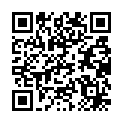 十、報名資格及建議順序：    1.偏遠弱勢學校的學生(5名)。    2.協同合作校群(新竹市建功高中、新竹市南華國中、新竹市載熙國小)。    3.其他學校學生。十一、報名方式：即日起至108年6月30日(二)12:00前至報名表單填寫基本資料完成報名https://forms.gle/7ag5zNWyTTaYwLR36。額滿則由主辦單位依辦法安排，於7月3日將錄取結果與行前通知公告於學校網站!恕不一一通知)。若須取消報名請於報名時間內E-mail到電子信箱:khjht104@khjh.hc.edu.tw或電洽(03)5316605-146光華國中資優組劉映吾老師。十二、本計畫呈  校長核可後實施。活動時間活動內容活動內容13:00~13:20報到 (本校綜合大樓1F)報到 (本校綜合大樓1F)13:20~13:30始業式主持人：光華國中宋雨親校長始業式主持人：光華國中宋雨親校長13:30~14:10課程一地點:微電腦模組專用教室13:30~14:10主題：模組認識介紹與程式教學內容：認識學習micro:bit模組地點:微電腦模組專用教室13:30~14:10主講：簡志祥老師地點:微電腦模組專用教室14:10~14:50課程二地點:微電腦模組專用教室14:10~14:50主題：程式教學與模組實作1內容：電腦編寫程式與實作課程地點:微電腦模組專用教室14:10~14:50主講：簡志祥老師地點:微電腦模組專用教室14:50~15:50課程三地點:微電腦模組專用教室14:50~15:50主題：程式教學與模組實作2內容：電腦編寫程式與實作課程地點:微電腦模組專用教室14:50~15:50主講：簡志祥老師地點:微電腦模組專用教室15:50~16:00回饋時間、結業式及賦歸主持人：光華國中宋雨親校長回饋時間、結業式及賦歸主持人：光華國中宋雨親校長